A Down-háló a magyarországi fogyatékossággal élők társadalmi beilleszkedéséértDecember 3., a Fogyatékossággal élők Világnapja. A 13 város 16 civil szervezetének összefogásával létrejött Down-háló célja, hogy hiteles képet adjon a Down-szindrómások értékeiről, hatékonyan képviselje az érdekeiket, rámutatva a társadalmi fejlődés lehetőségeire és a sokszínűség értékteremtő erejére. A Norvég Civil Támogatási Alap hozzájárulásával létrejött ernyőszervezet tevékenységét többek között az egészségügy, oktatás, szabadidő szervezés, foglalkoztatás és szociális ellátás területein kezdte meg.A társadalmi beilleszkedés olyan kiemelt cél, amelynek megvalósítását már gyerekkorban el kell kezdeni: a Down-háló közreműködésével az ország új régióiba jut el a szervezetet létre hívó Down Egyesület nemzetközi díjat nyert “Mindenkinek Becsengettek” inkluzív nevelési programja.– Annak ellenére, hogy a megfelelő körülmények között működtetett inkluzív oktatás bizonyítottan előnyös a fogyatékossággal élő és a többségi gyerekek számára is, Magyarországon még mindig nagyon kevés iskola vállalkozik arra, hogy Down-szindrómás gyerekeket tipikus fejlődési társaikkal együtt oktasson – nyilatkozta Kisari Károly, a Down-háló megálmodója és Down Egyesület elnöke. – Az előítéleteket pozitív személyes tapasztalatokkal igyekszik oldani programunk, amelyben fogyatékossággal élő gyerekek vehetnek részt a többségi iskolák életében.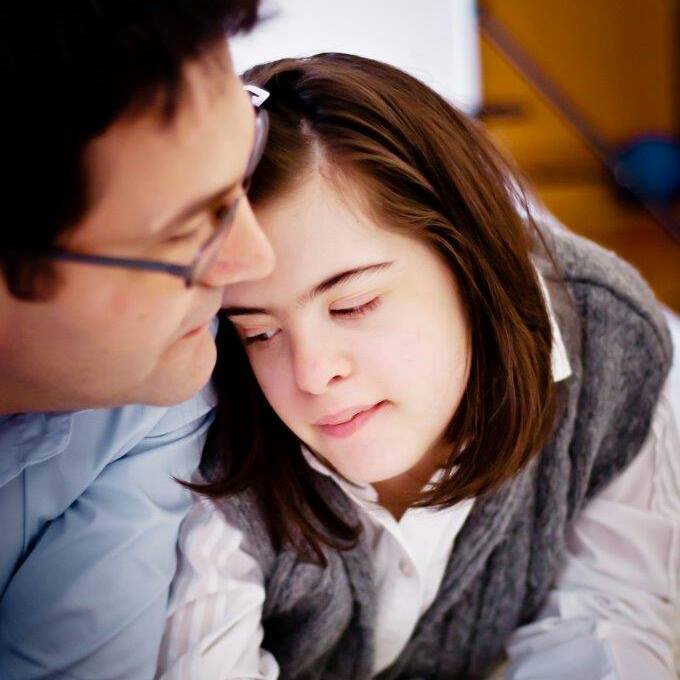 Az inklúzióval szembeni ellenállás többnyire indokolatlan félelmekben gyökerezik: a fogyatékossággal élő gyerekeket a kudarcoktól féltik, a többségieket attól, hogy nem marad rájuk elég idő és energia, az iskolát pedig attól, hogy túl nagy anyagi áldozatot kellene vállalnia. A megfelelően kivitelezett inklúzió azonban nem csak a befogadott gyerekek tanulmányi előmenetelére és társas készségeire van pozitív hatással, mert a fogyatékossággal élőket “kiszolgáló” differenciált oktatással a többi gyerek tanulmányi eredménye is javul . Az pedig állami szinten olcsóbb is lehet, ha a gyógypedagógusok és fejlesztő szakemberek a többségi iskolákban segítik a gyerekek fejlődését, nem pedig szegregált intézményekben.– Ha a fogyatékossággal élő gyerekek számára biztosítani akarjuk a lehetőséget, hogy megtanulhassanak beilleszkedni a társadalomba, nem tagadhatjuk meg tőlük, hogy ténylegesen részt vegyenek a társadalom életében, mégpedig nem egy elkülönítetten zajló “felkészülés” után, hanem életük első pillanatától kezdve – jelentette ki Kisari Károly. – Azt azonban nyilvánvalóan nem várhatjuk el, hogy egy szegregált világban spontán megváltozzon az emberek hozzáállása a fogyatékossággal élők integrációjával kapcsolatban. Az ilyen attitűdváltozások a személyes találkozások, a kedvező tapasztalatok nyomán jönnek létre, amelyeknek a Down-háló segítségével kiterjesztett “Mindenkinek becsengettek” program is teret ad.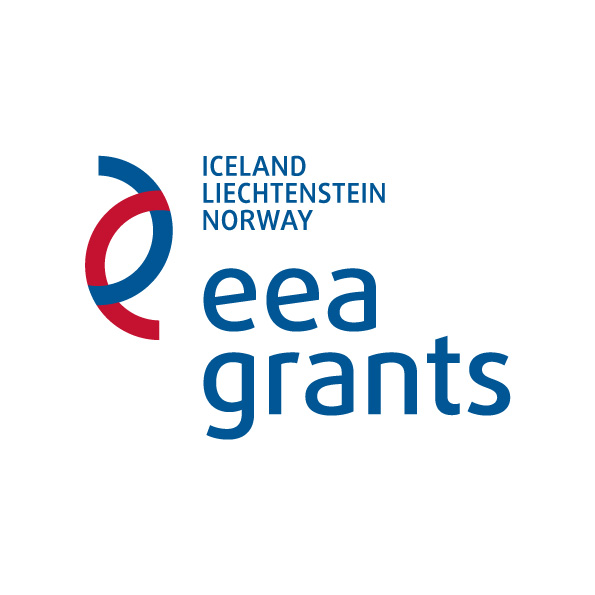 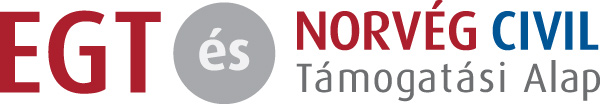 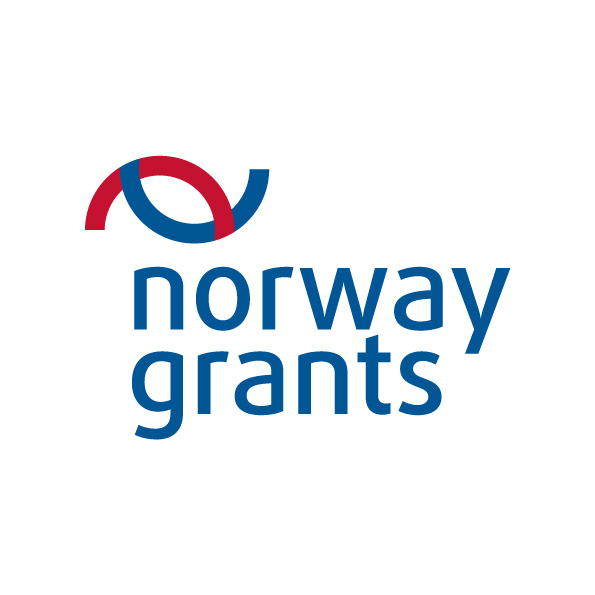 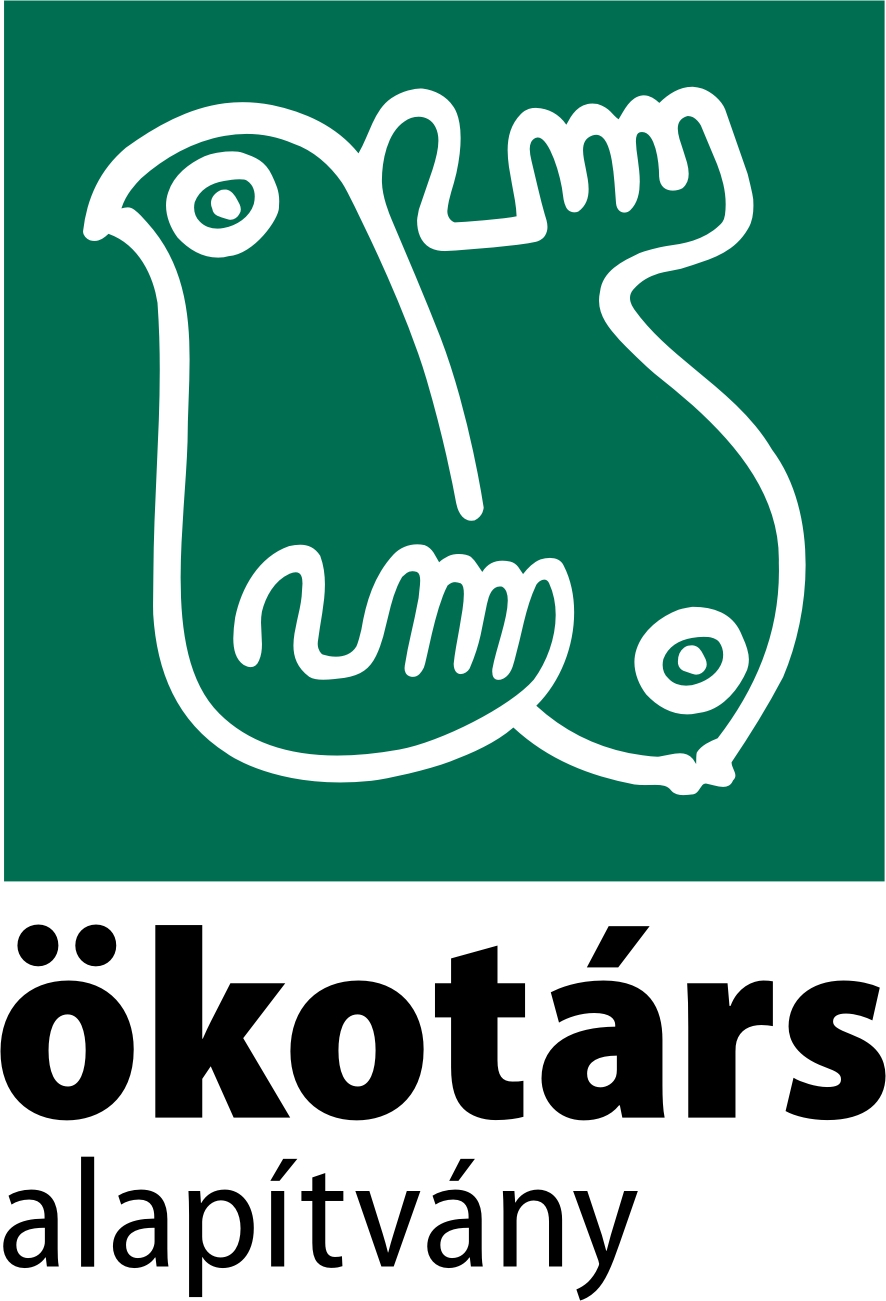 